Les Flâneries du Vidourle 2ème éditionAprès le succès de l’année dernière, les bénévoles du Centre socioculturel et de l’Association des Parents d’élèves Indépendants (API) vous invite à une nouvelle journée de flânerie au bord du Vidourle le samedi 18 mai 2019.Cette année, grâce à la mobilisation des associations, la programmation de cette  2ème édition s’est étayée de nouvelles animations et de surprises à découvrir tout en baladant le long du chemin.Venez à la rencontre d’artisans locaux (les légumes d’Isabelle Marchand, les bières artisanales du Petit Caboulot, le développement de l’énergie solaire avec l’entreprise OBAT qui vous réserve quelques surprises).De nombreuses activités sportives et de détente seront organisées dans ce cadre : Qi-gong avec l’association TEMPO, un atelier relaxation avec L’association Relaxation Créative, des cours de Salsa avec Alors on danse, découverte de la faune et la flore et initiation à la pêche avec le Brochet Vidourlais, et un atelier percussions pour toute la famille proposée par l’arbre à Palabre.Des nouveautés attendent vos enfants sous les pins, des promenades en poneys par les écuries de la Chantalette, un parcours de motricité, du tir à l’arc (Hérault Sport) et de la grimpe dans les arbres (Voyage au bout de la cime).Vous aurez l’opportunité de vous restaurer sur place, des food-trucks (Bio comme un camion, Mr Chili, Crêpes maison et les cookies de Céline) vous attendrons sous le pont boulet et la pause déjeuner sera animé de 12h00 à 14h00 par un groupe de musique : les Magic TROBADORZ.A cette occasion, les Jardins familiaux vous ouvriront leur porte et vous invite à élire la plus belle parcelle.Horaires d’ouverture : 10h00 – 17h00Animations ouvertes à tous et gratuites sauf la balade en poney.Le programme détaillé sera diffusé très prochainement !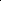 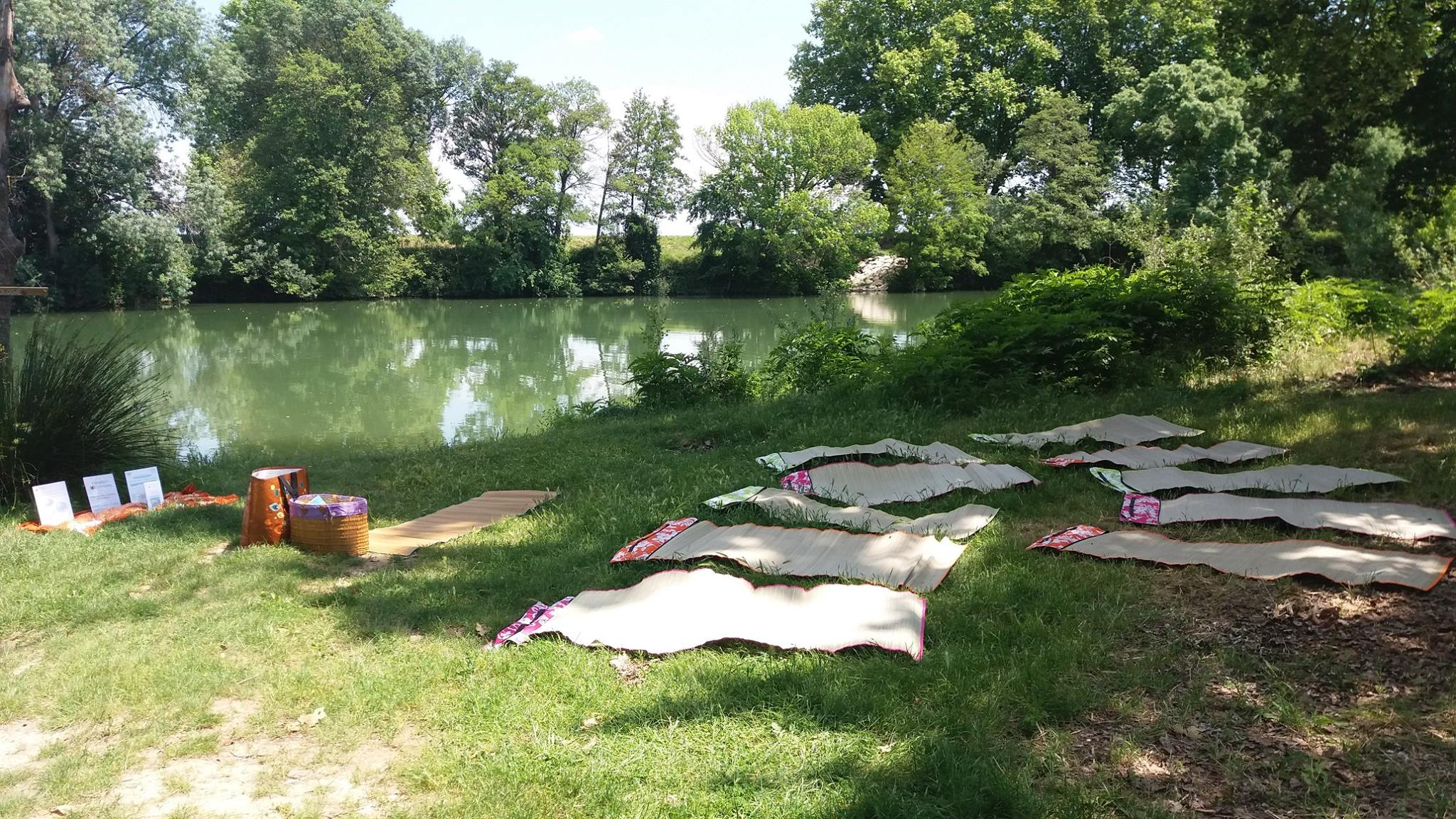 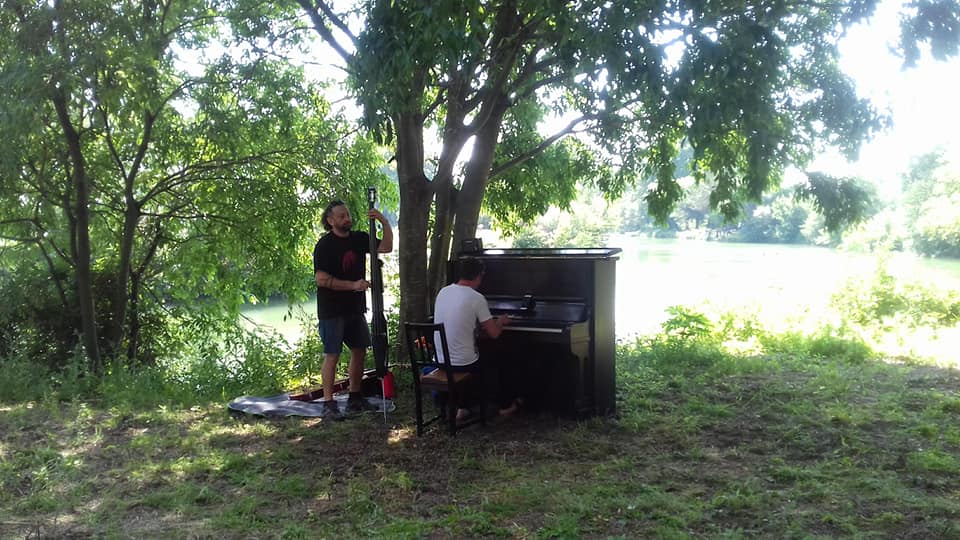 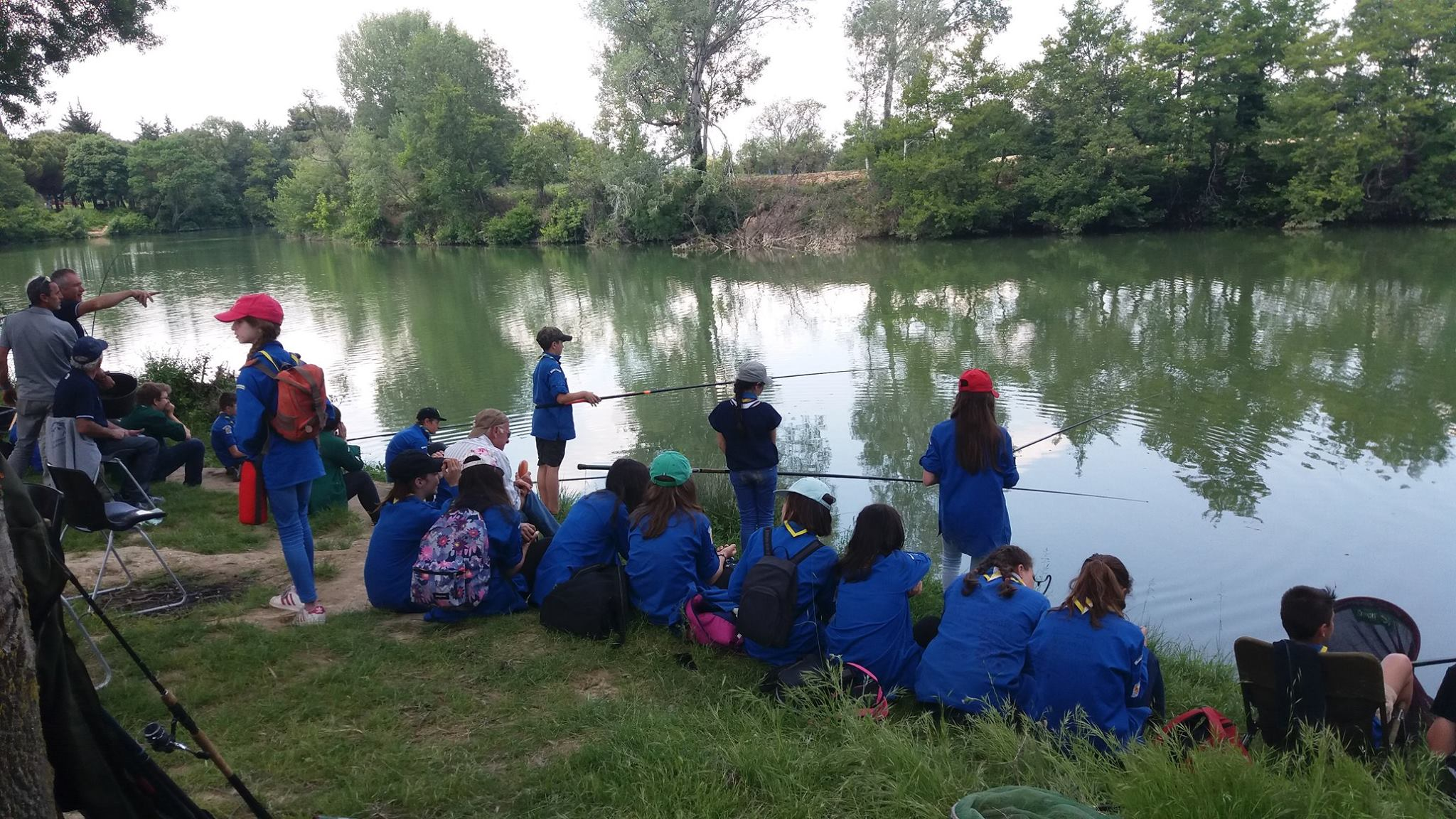 